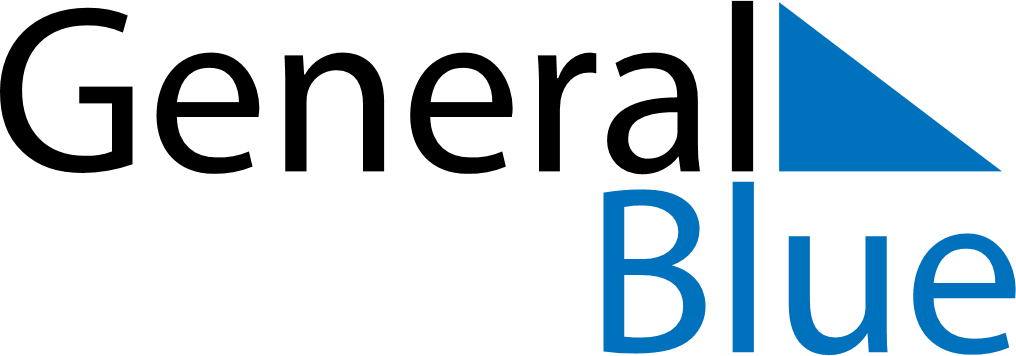 May 2024May 2024May 2024May 2024May 2024May 2024Wasilla, Alaska, United StatesWasilla, Alaska, United StatesWasilla, Alaska, United StatesWasilla, Alaska, United StatesWasilla, Alaska, United StatesWasilla, Alaska, United StatesSunday Monday Tuesday Wednesday Thursday Friday Saturday 1 2 3 4 Sunrise: 5:46 AM Sunset: 10:03 PM Daylight: 16 hours and 17 minutes. Sunrise: 5:43 AM Sunset: 10:06 PM Daylight: 16 hours and 23 minutes. Sunrise: 5:40 AM Sunset: 10:08 PM Daylight: 16 hours and 28 minutes. Sunrise: 5:37 AM Sunset: 10:11 PM Daylight: 16 hours and 34 minutes. 5 6 7 8 9 10 11 Sunrise: 5:34 AM Sunset: 10:14 PM Daylight: 16 hours and 39 minutes. Sunrise: 5:31 AM Sunset: 10:17 PM Daylight: 16 hours and 45 minutes. Sunrise: 5:28 AM Sunset: 10:19 PM Daylight: 16 hours and 51 minutes. Sunrise: 5:25 AM Sunset: 10:22 PM Daylight: 16 hours and 56 minutes. Sunrise: 5:23 AM Sunset: 10:25 PM Daylight: 17 hours and 2 minutes. Sunrise: 5:20 AM Sunset: 10:27 PM Daylight: 17 hours and 7 minutes. Sunrise: 5:17 AM Sunset: 10:30 PM Daylight: 17 hours and 12 minutes. 12 13 14 15 16 17 18 Sunrise: 5:14 AM Sunset: 10:33 PM Daylight: 17 hours and 18 minutes. Sunrise: 5:12 AM Sunset: 10:35 PM Daylight: 17 hours and 23 minutes. Sunrise: 5:09 AM Sunset: 10:38 PM Daylight: 17 hours and 28 minutes. Sunrise: 5:07 AM Sunset: 10:41 PM Daylight: 17 hours and 34 minutes. Sunrise: 5:04 AM Sunset: 10:43 PM Daylight: 17 hours and 39 minutes. Sunrise: 5:01 AM Sunset: 10:46 PM Daylight: 17 hours and 44 minutes. Sunrise: 4:59 AM Sunset: 10:49 PM Daylight: 17 hours and 49 minutes. 19 20 21 22 23 24 25 Sunrise: 4:56 AM Sunset: 10:51 PM Daylight: 17 hours and 54 minutes. Sunrise: 4:54 AM Sunset: 10:54 PM Daylight: 17 hours and 59 minutes. Sunrise: 4:52 AM Sunset: 10:56 PM Daylight: 18 hours and 4 minutes. Sunrise: 4:49 AM Sunset: 10:59 PM Daylight: 18 hours and 9 minutes. Sunrise: 4:47 AM Sunset: 11:01 PM Daylight: 18 hours and 14 minutes. Sunrise: 4:45 AM Sunset: 11:03 PM Daylight: 18 hours and 18 minutes. Sunrise: 4:43 AM Sunset: 11:06 PM Daylight: 18 hours and 23 minutes. 26 27 28 29 30 31 Sunrise: 4:40 AM Sunset: 11:08 PM Daylight: 18 hours and 27 minutes. Sunrise: 4:38 AM Sunset: 11:11 PM Daylight: 18 hours and 32 minutes. Sunrise: 4:36 AM Sunset: 11:13 PM Daylight: 18 hours and 36 minutes. Sunrise: 4:34 AM Sunset: 11:15 PM Daylight: 18 hours and 40 minutes. Sunrise: 4:33 AM Sunset: 11:17 PM Daylight: 18 hours and 44 minutes. Sunrise: 4:31 AM Sunset: 11:19 PM Daylight: 18 hours and 48 minutes. 